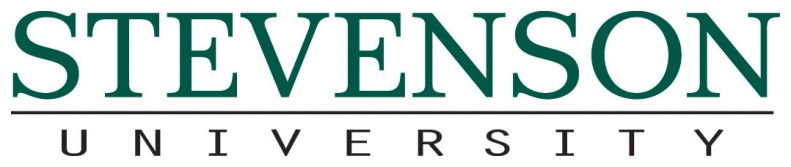 Part-Time Registration FormThis form is to be used by students to register for courses under part-time status (11 credits or less). Students must complete Sections 1-3 of this form, print it, sign it, and submit it to the Registrar’s Office by the registration deadline. Name (Last, First Middle): Student ID Number: Name when last attended (if different): Check all that apply:   New Address    New Phone    Name Change Phone Number: 		Email: Permanent Address: Birth Date (MM/DD/YYYY): Optional Demographic Information: 	Are you of Hispanic or Latino origin?     Yes    No	Race: Citizenship: 	 U.S.A.	 U.S. Permanent Resident (submit photocopy of front and back of Permanent Resident Card)	 All other applicants – specify visa type or other non-immigrant category: Employer (if applicable): Emergency Contact Name: 		Emergency Contact Phone Number: Status:   New      Currently Enrolled      Re-entry (not registered in previous term): I have applied for admission to Stevenson University.   Yes    No   Degree Sought:   BA    BS    MS    MAT    Non-Degree Seeking*	*Non-degree students are limited to part-time status and are not eligible for financial aid.Major (if applicable): Anticipated Graduation Date:   May   August   December		Year: Current tuition rates are published on the stevenson.edu website.Term:   Fall     January     Spring     Summer			Year: Total Tuition: Fees: Total Cost for Indicated Term: Note regarding courses with pre-requisites: If the course for which you wish to register has a pre-requisite and you are a student from another institution, you must submit a transcript from your home institution with this form. Your transcript will be reviewed by the appropriate associate dean, department chair, or program coordinator to determine if the pre-requisite requirement has been met.Check one: I am a student from another institution registering for Stevenson courses with pre-requisites, and I have attached a transcript from my home institution for review by the associate dean/department chair/program coordinator. I am a Stevenson University student registering for courses with pre-requisites. I am not registering for any courses with pre-requisites.____________________________________________________		__________________________Student 									DateTo be completed by Registrar’s Office: Form received and entered on (mm/dd/yy) ____________________ by ______________________________SECTION 1: PERSONAL INFORMATIONSECTION 2: ENROLLMENT INFORMATIONSECTION 3: COURSE INFORMATIONSubjectCourse NumberSection NumberCourse TitleCreditsTuitionSECTION 4: SIGNATURES